NOME E SOBRENOMEEndereço, n°  BairroCEP  Cidade  Estado               Telefones  e-mail Idade  Nacionalidade  Estado Civil OBJETIVO: Analista de Recursos HumanosRESUMO DE QUALIFICAÇÕES Profissional com formação em Recursos Humanos com mais de 4 anos de experiência na área de recrutamento e seleção, treinamento e desenvolvimento e business partner. Atuação em projetos focados em desenvolvimento humano organizacional e implantação de programas de incentivo. Psicóloga (o) com MBA em Gestão Empresarial e com inglês fluentemente.EXPERIÊNCIA PROFISSIONAL 05/2020 a 01/2023  	Nome da Empresa  	 	 	Empresa de xxxxx porte do segmento de xxxxxxx.  	 	 	              Cargo: Analista de Recursos HumanosImplantação e reinício do setor de Recursos Humanos, responsável por recrutamento e seleção, admissão e demissão, controle de banco de horas, apontamento da folha de pagamento.Desenvolvimento de projetos de treinamento e de avaliação de desempenho, benefícios e de políticas internas. FORMAÇÃO ACADÊMICA MBA em Gestão Empresarial - concluído em xx/xxxx Nome da Instituição - SIGLAGraduação em Recursos Humanos - concluído em xx/xxxx Nome da Instituição - SIGLAFORMAÇÃO COMPLEMENTAR Coaching e Desenvolvimento Humano – concluído em xx/xxxxNome da Instituição - SIGLAINFORMÁTICA Conhecimentos no Pacote Office e Internet. 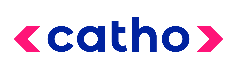 Modelo de currículo para engenheiro ambiental 